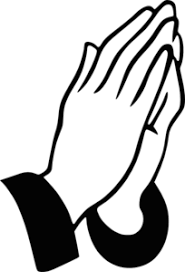 KILLASSER/CALLOW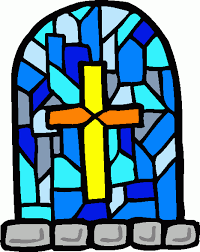 PARISH NEWSLETTER Fr. John Durkan (094) 9024761  	  	No 339					E-mail: frjohnd@gmail.com27th Sunday in Ordinary Time							3rd October 2021MASS INTENTION FOR THE NEXT 4 MONTHSFri 1st Oct Killasser 7pm	Annie Mary Durkan, sister of Fr.John 	Nellie Lavelle, cousin of Fr.John	This mass has been requested by the people of the parishSat 2nd Oct Killasser 7pm	Sean Brennan, Months Mind. God rest him. Sun 3rd Callow 10am	Tommie Hughes, brother Peter & sister Mary, AttymchughMon 4th Killasser 10am	Morning MassThurs 7th Killasser 10am	Morning MassFri 8th Killasser 7pm 	Evening MassSat 9th Killasser 7pm	Tara Hussey, Drumada Gore, 4th AnnivSun 10th Callow 10am	Kate Flanagan Byrne & John Byrne.Sat 16th Killasser 7pm	Thomas & Bridget Kavanagh, Carramore & Kilbride & Kavanagh deceased.	Mary Filan, Dunmaynor. 	Peter Meehan, & parents Johnny Meehan & DeliaSat 23rd Killasser 7pm	Michael Mc Nulty, Carrowneden, Thomas & Nora McNulty, Lahardane, Martin & Maggie Ellen & Nuala Loftus, Gurteen.	John J & Marie Descy, RubbleSat 30th Killasser 7pm	Stephen Dunleavy, granddaughter Lily, Patty Dunleavy & Johnny Dunleavy, CarrowliambegSat 6th Nov Killasser 7pm	Tom & Bridie Greally, Ballyhaunis, daughter Joan, Featherstone & grandson Martin Brehony	Tom & Lizzie O’Donnell & grand-daughter SeonaFri 12th Killasser 7pm	Lena Rowley, Cloonfinish (8th Anniv) & deceased of Rowley & Lynskey familiesSat 13th Killasser 7pm	James & Annie Mc Loughlin, Derreen & deceased	Eileen Bloomer, Birmingham, sister in-law of Evelyn Ward, DoontasFri 19th Killasser 7pm	Breege Loftus, DerreenSat 20th Killasser 7pm	John Maloney, 1st Anniv, TirninnyFri 26th Killasser 7pm	Prayer service for the deceased Sat 27th Killasser 7pm	Martin and Mary O’Neill, Creggaun and Kelly and O’Neill deceased.Sat 4th Dec Killasser 7pm	Kathleen Adams & James Adams, Cloonfinish	Willie O’Neill, CreggaunTues 7th Killasser 7pm	Martin McManus, CarramoreWed 8th Killasser 11:30am	Elizabeth & Thomas Cronnolly, deceased of Cronnolly family 	May & Thomas Clesham, Ardacarrs.	Elizabeth & Les Barker, Cartron	Mick Hennigan & Phillip GriffinSat 11th Killasser 7pm	Vincent Cunney, Dromada-GoreSat 18th Killasser 7pm	Tommie & Bridgie Holleran, DunmaynorPRAY FORTom Hopkins, brother of Vera Tuffy, died in Derby, formerly Knock parish. Eileen Bloomer, Birmingham, sister in-law of Evelyn Ward, DoontasSean Brennan, Dromada-Duke. Sincere sympathy to Angela & Aine, his wife and daughter and to Mena, his sister and to David and John, his nephews in New York. We thank Sean for all he has done for our Parish and Community. James Jordan, Coventry, cousin of Fr JohnCONGRATULATIONSCongrats to Emma Devenney, Sean Doyle, Hannah Horkan, Katie Loftus, Katelyn Maloney, Ruth Neary, Emma Nolan. Aoife Tansey & Dylan Tuffy who made their 1st Communion recently.Congrats to James O’Conner & Lorraine Cronnolly who were married recently in Killasser Church.BAPTISED IN CHRISTWe welcome Michaela Anne Walsh into God’s family. Congrats to her parents Thomas & Suzanne.NATURE MATTERSNature Matters is a group of parishioners who have come together to improve awareness of our environment and the importance of biodiversity. New members are always welcomeThrough the greatness and beauty of creatures we come to know their maker.                                                                                            Book of Wisdom 13: 5TARA’S RUN FOR FUNTara’s run for fun is on Saturday 9th October. Registration is at 11am. Walk/run starts at 12pm noon at the Killasser Community Centre. €10 for adults & €5 for kids. All proceeds go to the Mater Hospital Family Heart Screening Clinic & Killasser Community Centre. KCC-SEPTEMBER 50/50 DRAW   The October draw will take place in the Turf Shed on Saturday 9th October 2021.If you would like to purchase an annual subscription please contact any committee member or Paul Hyland at 087 610 9192. The yearly subscription is €60.  Thanks for your continued support.